Heathcoat Primary School Pupil premium strategy statement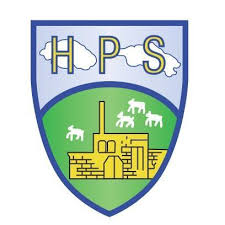 This statement details our school’s use of pupil premium (and recovery premium for the 2021 to 2022 academic year) funding to help improve the attainment of our disadvantaged pupils. It outlines our pupil premium strategy, how we intend to spend the funding in this academic year and the effect that last year’s spending of pupil premium had within our school.   School overviewFunding overviewPart A: Pupil premium strategy planStatement of intentChallengesThis details the key challenges to achievement that we have identified among our disadvantaged pupils.Intended outcomes This explains the outcomes we are aiming for by the end of our current strategy plan, and how we will measure whether they have been achieved.Activity in this academic yearThis details how we intend to spend our pupil premium (and recovery premium funding) this academic year to address the challenges listed above.Teaching (for example, CPD, recruitment and retention)Budgeted cost: £75,318Targeted academic support (for example, tutoring, one-to-one support structured interventions) Budgeted cost: £37,657Wider strategies (for example, related to attendance, behaviour, wellbeing)Budgeted cost: £37,657Total budgeted cost: £150,636Externally provided programmesPart B: Review of outcomes in the previous academic yearPupil premium strategy outcomesThis details the impact that our pupil premium activity had on pupils in the 2020 to 2021 academic year. Further information (optional)DetailDataSchool nameHeathcoat PrimaryNumber of pupils in school 386 (including N)359 (without N)Proportion (%) of pupil premium eligible pupils70 children (19%)Academic year/years that our current pupil premium strategy plan covers (3 year plans are recommended)2021/2222/2323/24Date this statement was publishedDec 2021Date on which it will be reviewedDec 2022Statement authorised byDemelza HigginsonPupil premium leadBecky BuddenGovernor / Trustee leadTeresa SturtivantDetailAmountPupil premium funding allocation this academic year£135,845Recovery premium funding allocation this academic year£14,790.Pupil premium funding carried forward from previous years (enter £0 if not applicable)£0Total budget for this academic yearIf your school is an academy in a trust that pools this funding, state the amount available to your school this academic year£150,635Our intention at Heathcoat Primary School is that all pupils, irrespective of their background or the challenges they face, embrace their learning, build their social and physical well-being and make good progress across all subject areas. The focus of our pupil premium strategy is to support disadvantaged pupils to achieve that goal, including progress for those who are already high attainers. High-quality teaching is at the heart of our approach, with a focus on areas in which disadvantaged pupils require the most support. This is proven to have the greatest impact on closing the disadvantage attainment gap and at the same time will benefit the non-disadvantaged pupils in our school. Implicit in the intended outcomes detailed below, is the intention that non-disadvantaged pupils’ attainment will be sustained and improved alongside progress for their disadvantaged peers.Our approach will be responsive to common challenges faced by disadvantaged pupils and also to the individual needs of the pupils in our school. Teachers are involved in the analysis of data and identification of pupils and therefore are aware of the strengths and weaknesses and can provide targeted responses. We understand that the disadvantaged children in our school may be have more complex family situations that impede on them being able to flourish.  The challenges are varied and there is no ‘one size fits all’.  Our approach will be rooted in diagnostic assessment, not assumptions about the impact of disadvantage.The approaches we have adopted complement each other to help pupils excel. To ensure they are effective we will:ensure disadvantaged pupils are challenged in the work that they’re setact early to intervene at the point need is identifiedadopt a whole school approach in which all staff take responsibility for disadvantaged pupils’ outcomes and raise expectations of what they can achieveIn addition we will use the following guiding principles to support the disadvantaged children at our school:ensure that all disadvantaged children are known, cared-for, noticed and understood by all teachers and support staff.  We consciously build strong relationships with these pupils, gaining knowledge of their subject strengths and areas for development, their individual needs and aspirations.We focus on developing the whole child; noticing their talents, academic achievements and acknowledge, and address as appropriate, the unique barriers that they may face.Every disadvantaged child will be prioritised for enriching academic and extra-curricular opportunities.Challenge numberDetail of challenge 1Weak language and communication skillsA significant proportion of Nursery and Reception pupils start HPS with communication and language skills significantly below age related expectations. This has been further impacted by Covid.  Although they make good progress in the EYFS, this is not sufficient for them to reach age related expectations by the end of Reception and impacts heavily on their ability to access the National Curriculum as they progress through school.  Vocabulary gaps are evident from reception to KS2, and are more prevalent among our disadvantaged pupils than their peers.2Low attainment in reading A high proportion of PP children are not meeting the expected standard in Reading at the end of KS1 and are leaving the key stage unable to read fluently. Assessments, observations and discussions with pupils suggest that disadvantaged pupils have greater difficulties with phonics than their peers. This impacts on their ability to fully access all subjects as they progress through KS2.     3Low attainment in reading, writing and maths A high proportion of PP children leave KS2 not meeting the expected standard in Reading, Writing and Maths.  In October 2020 on entry to Reception class, the percentage of PP children who were working at expected levels in Literacy was: reading 20%, writing 20% compared to the non-PP children reading 49% and writing 54%.  For Maths, the percentage of PP children at expected levels were: number 60% and shape, space and measure: 20% compared to their non-PP peers number 89% and SSM 63%.   A gap between PP and non-PP remains steady to the end of KS2.  4Attendance issuesAlthough attendance for PP children over the past academic year has improved, we recognise in the current climate we need to continue to target, closely monitor and support PP pupils so this continues to improve.  A higher percentage of persistent absentees were PP children in the last academic year in comparison to non-PP pupils, which has a significant impact on their ability to learn, achieve and succeed.  16.45% of disadvantaged pupils have been ‘persistently absent’ compared to 10.54% of their peers in 2020-21.  As at Nov 21 there are 25 children who are PA across the school (6%).  9 out of 70 PP children are PA.  (12.8%).5PP children at more of a disadvantage following lockdown learningDue to the Coronavirus, which resulted in school and bubble closures, a proportion of PP children found it challenging to fully access the remote learning.  Laptops and dongles were supplied. Parents shared, through questionnaires and conversations with staff, that they did not feel confident in supporting their child with remote learning.During lockdown every cohort has had different experiences. Some children have been able to access more of the curriculum than others, with some having more adult support at home than others. Identifying what is needed for each cohort and child is essential to supporting them with their learning.6Social and emotional issues and complex family situationsOur observations and discussions with pupils and families have identified social and emotional issues for many pupils, partly due a lack of extra-curricular opportunities both in and out of school during school closure. These challenges particularly affect disadvantaged pupils, including their attainment.  The number of people open to social care has increased significantly since the return to school. Pupils eligible for PP have on average experienced more Adverse Childhood Experiences.Teacher referrals for support have markedly increased during the pandemic. 64 pupils (13 of whom are disadvantaged) currently require additional support with social and emotional needs and are receiving 1:1 or small group interventions. This equates to 14% of non-PP and 19% of PP children. 7Parental engagement and support from home.Of the 53 PP parents who were eligible for the latest parent consultations 38% of disadvantaged pupil parents did not attend parent consultation meetings. There are not currently any strategies in place to tackle parental engagement with reading or learning at home.  Some pupils do not have access to technology in order to connect them with platforms such as Google Classrooms, MyMaths, TT rockstars.Intended outcomeSuccess criteriaImproved language and oral communication skills and vocabulary among disadvantaged pupils.Assessments and observations indicate significantly improved oral language and vocabulary use among disadvantaged pupils. This is evident when triangulated with other sources of evidence, including engagement in lessons, book scrutiny and ongoing formative assessment.Pupils at the end of EYFS will achieve ARE on their language link assessment unless a SEND need is identified. The percentage of PP children reaching the expected standard for communication and language is in line with or above the LA average (2019 - 69% GLD).  Improved phonics passes for children in KS1KS1 phonics data shows that the percentage of PP children reaching the expected standard is in line with, or above National average for PP children. We aim for more than 75% of disadvantaged pupils without SEN to meet the expected standard.Improved reading, writing and maths attainment among disadvantaged pupils.Quality first teaching and targeted intervention meets the needs of all pupils, particularly our disadvantaged pupils. KS2 outcomes for RWM show that the percentage of PP children reaching the expected standard at the end of KS1 is in line with, or above National average for PP children. All PP children are making good progress from their starting points and that PP children without SEND are achieving in line with national average at the end of KS2.High engagement with learning for PP to be gathered by qualitative data from pupil voice and teacher observations.To achieve and sustain improved wellbeing for all pupils in our school, particularly our disadvantaged pupils. Sustained high levels of wellbeing demonstrated by:qualitative data from student voice, student and parent surveys and teacher observationsa significant increase in participation in enrichment activities, particularly among disadvantaged pupils    a significant reduction in red or yellow behaviour sanctionsTo achieve and sustain improved attendance for all pupils, particularly our disadvantaged pupils.Sustained high attendance demonstrated by:Attendance to be no less than the National target of 96% and for the attendance gap between disadvantaged pupils and their non-disadvantaged peers to be reduced. the percentage of all pupils who are persistently absent being below 6% and the figure among disadvantaged pupils who are persistently absent to be less than 10%.Increased parental engagement and support from homeIncrease in the number of parents of PP eligible children attending parent consultations.All PP children to read at home 5 times per week.PP children complete homework that is set.Phone calls home to celebrate successes.ActivityEvidence that supports this approachChallenge number(s) addressedPurchase of standardised diagnostic assessments. (NFER for years 3, 4 and 5 – Aut, Spring, Summer, and year 1 in Summer term)Training for staff to ensure assessments are interpreted and administered correctly.Standardised tests can provide reliable insights into the specific strengths and weaknesses of each pupil to help ensure they receive the correct additional support through interventions or teacher instruction:Standardised tests | Assessing and Monitoring Pupil Progress | Education Endowment Foundation | EEF1, 2, 3, 5, 6High quality teachingMany different evidence sources recognise quality first teaching as the most effective way to improve progress and attainment. https://educationendowmentfoundation.org.uk/support-for-schools/school-improvement-planning/1-high-quality-teachingTeachers will evaluate closely to ensure misconceptions are addressed and that personalised learning takes place. 1, 2. 3Wellcomm Language assessment for all children in nursery. Speech link assessment for all children in reception.The WellComm toolkits have been developed by Speech and Language Therapists at Sandwell and West Birmingham Hospitals NHS Trust with the aim of providing easy to use support for everyone involved with children.https://educationendowmentfoundation.org.uk/education-evidence/early-years-toolkit/communication-and-language-approaches1Purchase of RWI scheme to secure stronger phonics teaching for all pupils. Training for staff to ensure teaching is  assessments are interpreted and administered correctly.Phonics approaches have a strong evidence base that indicates a positive impact on the accuracy of word reading (though not necessarily comprehension), particularly for disadvantaged pupils: Phonics | Toolkit Strand | Education Endowment Foundation | EEF2, 3, 5Enhancement of our maths teaching and curriculum planning in line with DfE and EEF guidance.Teacher release time. CPD for staff -Teaching for Mastery.The DfE non-statutory guidance has been produced in conjunction with the National Centre for Excellence in the Teaching of Mathematics, drawing on evidence-based approaches: Maths_guidance_KS_1_and_2.pdf (publishing.service.gov.uk)The EEF guidance is based on a range of the best available evidence: Improving Mathematics in Key Stages 2 and 3We will fund teacher release time to embed key elements of guidance in school and to access Maths Hub resources and CPD (including Teaching for Mastery training).3, 5Improve the quality of social and emotional learning (SEL) through jigsaw scheme and wider opportunities within curriculum and school life.There is extensive evidence associating childhood social and emotional skills with improved outcomes at school and in later life (e.g., improved academic performance, attitudes, behaviour and relationships with peers):EEF_Social_and_Emotional_Learning.pdf(educationendowmentfoundation.org.uk) SEL approaches will be embedded into routine educational practices and supported by professional development and training for staff.6Enhancement of writing/reading.Fund teacher release time to embed key elements of guidance in school and to access Babcock literacy resources and CPD.Library development.New texts for teachers.The EEF guidance is based on a range of the best available evidence:https://educationendowmentfoundation.org.uk/education-evidence/guidance-reports/literacy-ks2 Library will be revamped and enhanced, with support from Babcock advisors.  The reading spine has been improved and will be further enhanced.Texts for teachers have been agreed to ensure access to diverse, challenging and engaging texts to teach reading and writing.3, 5Staff training regarding effective feedback and marking.Regular AFL to ensure PP children experience success and celebrate the acquisition of key learning objectives. Feedback prioritised for PP children.There is clear evidence that feedback, whether it’s verbal or written, can have a high impact on learning outcomes. Feedback should be when work is correct as well as when incorrect.  https://educationendowmentfoundation.org.uk/education-evidence/teaching-learning-toolkit/feedback3CPD programme sustained and scaffolded to meet DA SIP priorities RWM.3Knowledge organisers to be introduced in foundation subjects.Knowledge organisers can mean less of a pressure on working memory and create space for retrieval. They can increase the recall of facts and are a tool to enable pupils to refer back to. When sent home, these can also help to increase parental engagement.5, 7Actions for underachieving PP children discussed in pupil progress meetings.1,2,3,4,5,6Reading comprehension strategiesThe EEF shows that on average, reading comprehension approaches deliver an additional 6 months progress.  Successful approaches aloow activities to be carefully tailored to pupil’s reading capabilities and challenge them without overwhelming.  We have purchased Literacy Shed for planning resources to deliver effective guided reading. https://educationendowmentfoundation.org.uk/education-evidence/teaching-learning-toolkit/reading-comprehension-strategies 3ActivityEvidence that supports this approachChallenge number(s) addressedRWI Reading intervention –phonicsThe EYFS lead teacher and another reading teacher will deliver targeted, rapid interventions.Phonics approaches have a strong evidence base indicating a positive impact on pupils, particularly from disadvantaged backgrounds. Targeted phonics interventions have been shown to be more effective when delivered as regular sessions over a period up to 12 weeks:Phonics | Toolkit Strand | Education Endowment Foundation | EEF2, 3Fresh start reading phonics intervention for children in upper KS2Freshstart is a catch-up literacy intervention for pupils at risk of falling behind their peers. It provides systematic and rigorous practise in phonics.  https://educationendowmentfoundation.org.uk/projects-and-evaluation/projects/fresh-start#:~:text=Completed%20Jan%202014-,The%20project,after%20completion%20of%20the%20intervention.3Wellcomm Language & Speech link interventions as required. PP children are prioritised.Strategies to be shared with parents.1, 7Language link NaomiSpeech therapyOverall, studies of communication and language approaches consistently show positive benefits for young children’s learning. https://educationendowmentfoundation.org.uk/education-evidence/early-years-toolkit/communication-and-language-approaches1,3Precision Teaching training.Precision Teaching plans to meet the needs of an individual child who is experiencing difficulty with acquiring or maintaining some skills. It is an effective teaching strategies for ensuring high levels of fluency and accuracy.  https://educationendowmentfoundation.org.uk/education-evidence/teaching-learning-toolkit/individualised-instructionhttps://develop.clf.uk/content/pedagogy/precision-teaching-an-introduction/ 3DA pupils prioritised for pupil voice and for all relevant  interventions as identified to be appropriate.  Parents informed.Quickly identifying gaps in learning and prioritising PP children to try to close the gap or enable children to catch up. 2,3,5, 7ActivityEvidence that supports this approachChallenge number(s) addressedAttendance release time for staff to develop and implement procedures.Embedding principles of good practice set out in the DfE’s Improving School Attendance advice.The DfE guidance has been informed by engagement with schools that have significantly reduced levels of absence and persistent absence.4Pastoral worker – attendance Pastoral worker to speak to those children with attendance issues to offer emotional support and help to remove potential barriers. Help with school refusal. PP and PA children being priority (persistent absentees who are pupil premium).4, 6Accelerated readerIndependent research showed that children made on average 18% more progress with AR compared to other reading programmes3Contingency fund for acute issues.Based on our experiences and those of similar schools to ours, we have identified a need to set a small amount of funding aside to respond quickly to needs that have not yet been identified.AllExtra-curricular activities and curriculum enrichment.Many benefits are cited for attending extra- curricular clubs including, stress managements, finding their talent, confidence, development of social skills. Also an opportunity for staff to develop relationships with children.https://homeeducator.com/extracurricular-benefits/https://hammondpsychology.com/how-extracurricular-activities-help-child-development/Attendance would be prioritised for PP pupils.Book visits to theatres/visiting theatres to school. Attendance prioritised for PP children. https://educationendowmentfoundation.org.uk/guidance-for-teachers/life-skills-enrichment 4, 6Increasing parental engagement -especially of Pupil premium children.Encouraging parents to attend parents evenings, plays, wider aspects of the school life. Following up with phone calls if parents of pupil premium children do not attend parent consultations.https://educationendowmentfoundation.org.uk/education-evidence/teaching-learning-toolkit/parental-engagement4, 6Further developing the school behaviour policy  - relational approach.Developing relationships and a sense of belonging for children. Teachers create an atmosphere where all feel valued, where the life chances of all children are improved and where children take with them the ability to form meaningful and caring relationships.https://educationendowmentfoundation.org.uk/public/files/Publications/Behaviour/EEF_Improving_behaviour_in_schools_Report.pdf6Calm club at lunchtimes. Managing and supporting children’s behaviour via a lunchtime club.https://educationendowmentfoundation.org.uk/public/files/Publications/SEL/EEF_Social_and_Emotional_Learning.pdf Allow children a calm space and some creative time and also encourage social skills so that they are ready to learn. An MTA will run this club.6Pastoral team & mental health ambassadorshttps://educationendowmentfoundation.org.uk/education-evidence/guidance-reports/primary-sel?utm_source=/education-evidence/guidance-reports/primary-sel&utm_medium=search&utm_campaign=site_searchh&search_termUtilising our pastoral team and mental health ambassadors, and family support worker. To develop our understanding of our pupils’ needs, give pupils a voice in how we address wellbeing, and support more effective collaboration with parents.6, 7ProgrammeProviderAccelerated readerRenaissanceMy Maths – KS2 maths homeworkMy MathsTT rockstarsMaths CircleNumbotsMaths CircleNessy Learning – dyslexia supportNessy LearningWellcom – speech and language toolkitGL AssessmentOur internal assessments in year 6 in Summer 2021 suggested that the performance of PP pupils showed a slight improvement in reading (3%), from Spring 2020 (there was no data at Summer 2020 due to Covid).  There was an increase of 18% in maths and a drop of 8% in writing. We had a cohort who were stronger in maths as well as focussing on maths as a target across the school. In year 2 in writing, there was a drop in writing and maths for all children from Spring 2 2020 to Summer 2021. There was a very small increase in reading, as this was a focus from last year. The increase is marginal and still very much a focus as the children are below national average at the end of KS1 and KS2.In EYFS, there are a still a significant number of children who enter this school with lower communication, speech and language skills than average, so this continues to be a focus. We have identified that reading across the school needed to be a focus area. We have therefore purchased and introduced RWI as a response to the need to rapidly improve reading across the school, and in particular reading at KS1.Covid-19 had an impact, which disrupted all our subject areas to varying degrees. As evidenced in schools across the country, school closure was most detrimental to our disadvantaged pupils, and they were not able to benefit from our pupil premium funded improvements to teaching and targeted interventions to the degree we had intended. The impact was mitigated by our resolution to maintain a high-quality curriculum, including during periods of partial closure, which was aided by use of online resources such as those provided by White Rose.  Teachers met daily with the class each morning to discuss work, keep children engaged, see the children for safeguarding purposes, and also to ensure that a relationship was maintained. Any children who didn’t attend were promptly contacted by teachers.The attendance team have been pro-active in monitoring attendance and intervening swiftly to follow up absences, despite the monitoring of overall attendance being harder during lockdown and some children being in school or working from home in 2020/21. Regular check-ins took place during partial school opening from 4th January 2021, including telephone calls to PP and vulnerable families, and doorstop visits where required. The number of persistent absentees at the end of the academic year 2020-21 was 13.  Of these, 6 children were PP.     The effectiveness of our QFT has been reviewed regularly as part of the EQ monitoring cycle of work scrutiny, learning walks, pupil voice, lesson observations. Interventions are monitored and adapted to ensure that they meet the needs of individual pupils.   Our assessments and observations indicated that pupil behaviour, wellbeing and mental health were significantly impacted last year, primarily due to COVID-19-related issues. The impact was particularly acute for disadvantaged pupils. We have put in place targeted interventions where required. We had a strong focus on mental health and wellbeing when children returned, including well-being afternoons.Additional activity:Our pupil premium strategy will be supplemented by additional activity that is not being funded by pupil premium or recovery premium. That will include: Focussing on embedding more effective practice around feedback during learning walks and informal classroom drop ins. EEF evidence demonstrates this has significant benefits for pupils, particularly disadvantaged pupils.  offering a wide range of high-quality extracurricular activities to boost wellbeing, behaviour, attendance, and aspiration. Activities will focus on building life skills such as confidence, resilience, and socialising. Disadvantaged pupils will be encouraged and supported to participate.Improved aspirations and being more ready and willing to learn. Assemblies with outside visitors. (What’s my job?)  Aspirational ex pupils discussed in assemblies and posters on wall.Planning, implementation, and evaluationIn planning our new pupil premium strategy, we have evaluated the impact of previous activity as well as considered what is needed for the current cohorts of children.We triangulated evidence from multiple sources of data including assessments, engagement in class book scrutiny, students and teachers in order to identify the challenges faced by disadvantaged pupils.   We looked at a number of reports, studies and research papers about effective use of pupil premium, the impact of disadvantage on education outcomes and how to address challenges to learning presented by socio-economic disadvantage. We also looked at studies about the impact of the pandemic on disadvantaged pupils. We used the EEF’s implementation guidance to help us develop our strategy, to help us diagnose specific pupil needs and work out which activities and approaches are likely to work in our school. We will continue to use it through the implementation of activities. We will evaluate the PP targets strategy document targets over the duration of our three-year approach and will adjust our plan over time to secure better outcomes for pupils.As at November 2021, the majority of our children with PP (66%) are not in the lowest 20%. For this group, at ARE or higher, provision is through QFT and the usual targeted support and intervention. Teachers and TAs know who these children are and prioritise them, for example checking their understanding once a task has been set, giving ‘in the moment’ verbal feedback during lessons, marking their books first each day.For PP children with SEND (21%) and/or in lowest 20% (44%), as with all of our other ‘lowest 20%’ children and SEND children, some specific intervention is provided. Therefore 44% of PP children receive some specific targeted intervention.In Maths, this is typically being part of a small group within class, taught by the teacher or Teaching Assistant. In Reading and Writing, this is largely through phonics interventions (e.g. RWI tutoring, RWI Fresh Start or Precision Teaching). The focus is on developing reading first and using this skill and confidence to boost writing.